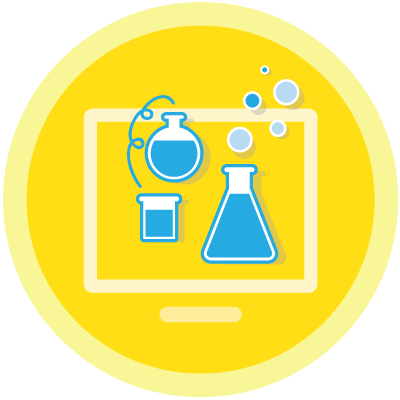 Designing User Interfaces9.1 Intro to Design Thinking9.2 Empathy9.3 Define9.4 Ideate9.5 Prototype9.6 Test9.7 End of Unit Test